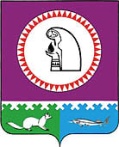 О внесении изменения в решение ДумыОктябрьского района от 31.08.2005 № 293«О введении единого налога на вмененный доход для отдельных видов деятельности натерритории муниципального образования Октябрьский район»В соответствии с пунктом 2 статьи 346.26 Налогового кодекса Российской Федерации, Дума Октябрьского района РЕШИЛА:1. Внести в решение Думы Октябрьского района от 31.08.2005 № 293 «О введении единого налога на вмененный доход для отдельных видов деятельности на территории муниципального образования Октябрьский район» (далее – решение) изменение, изложив в приложении № 2 к решению раздел 1 «Коэффициенты, учитывающие виды бытовых услуг (К2-1)» в новой редакции согласно приложению.2. Настоящее решение вступает в силу с 01 января 2017 года.3. Опубликовать настоящее решение в официальном сетевом издании «октвести.ру».4. Контроль за исполнением решения возложить на постоянную комиссию Думы Октябрьского района по бюджету, налогам и финансам.Председатель Думы Октябрьского района 					   Я.С. РазумовГлава Октябрьского района 							А.П. Куташова Приложение к решению Думы Октябрьского районаот «16» декабря 2016 года № 175«1. Коэффициенты, учитывающие виды бытовых услуг (К2-1)Для остальных видов деятельности, по которым корректирующий коэффициент   (К2-1) не установлен, применяется коэффициент в размере 1,0».Муниципальное образованиеОктябрьский районДУМАРЕШЕНИЕМуниципальное образованиеОктябрьский районДУМАРЕШЕНИЕМуниципальное образованиеОктябрьский районДУМАРЕШЕНИЕМуниципальное образованиеОктябрьский районДУМАРЕШЕНИЕМуниципальное образованиеОктябрьский районДУМАРЕШЕНИЕМуниципальное образованиеОктябрьский районДУМАРЕШЕНИЕМуниципальное образованиеОктябрьский районДУМАРЕШЕНИЕМуниципальное образованиеОктябрьский районДУМАРЕШЕНИЕМуниципальное образованиеОктябрьский районДУМАРЕШЕНИЕМуниципальное образованиеОктябрьский районДУМАРЕШЕНИЕ«16»декабря20016 г.№175пгт. Октябрьскоепгт. Октябрьскоепгт. Октябрьскоепгт. Октябрьскоепгт. Октябрьскоепгт. Октябрьскоепгт. Октябрьскоепгт. Октябрьскоепгт. Октябрьскоепгт. Октябрьское19.12.2016№175«Д-5»Виды бытовых услугКорректирующие коэффициентыРемонт, окраска и пошив обуви (95.23.10.100, 95.23.10.140, 15.20.99.200) 0,9Ремонт и пошив швейных, меховых и кожаных изделий, головных уборов и изделий текстильной галантереи, ремонт, пошив и вязание трикотажных изделий (код 95.29.11.220, 95.23.10.200, 95.29.11.180, 95.29.11.250, 14.20.99.200, 14.11.99.200, 14.19.99.240, 13.92.99.200, 95.29.11.410, 14.13.99.240, 14.13.99.250)0,8Ремонт бытовых приборов (код 95.22.10.200) 0,8Ремонт и изготовление металлоизделий (за исключением ювелирных изделий) (код 95.29.19, 95.29.19.200) 0,8Ремонт мебели (95.24.1)0,8Химическая чистка и крашение (код 96.01)0,8Услуги прачечных (код 96.01.19.100)0,8Услуги фотоателье, фото- и кинолабораторий (включая фотосъемки населения) (код 74.20.23)0,9Услуги бань, душевых и саун (код 96.04.10) 0,8Услуги парикмахерских (96.02.11, 96.02.12)1,0Услуги предприятий по прокату (код 01 94 00)0,6Ритуальные услуги (код 96.03)0,2